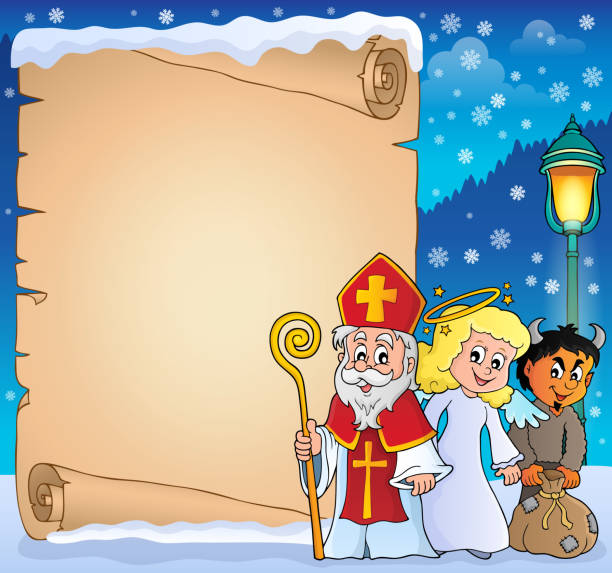 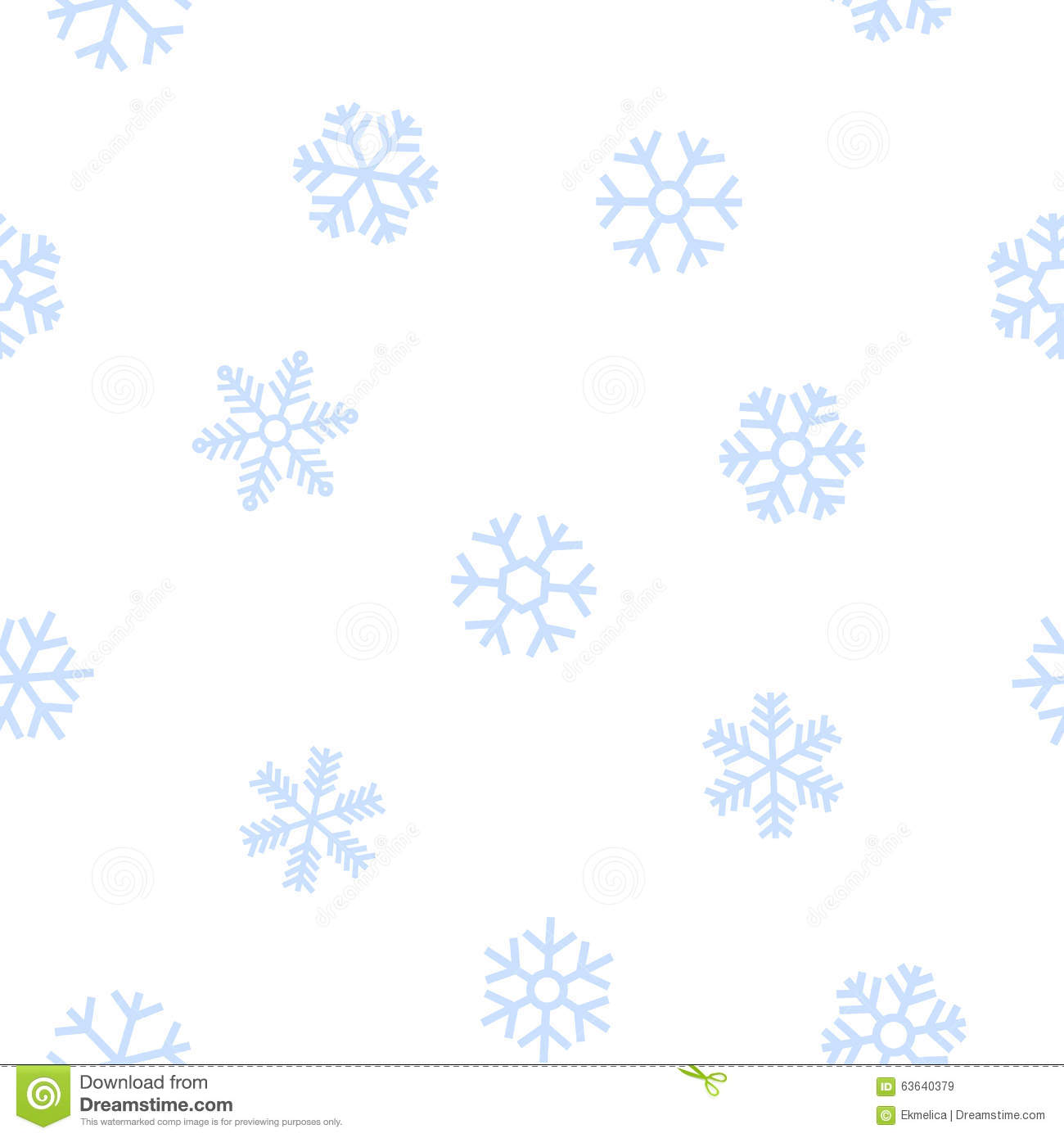   Mikuláš v obci Stuľany11.12.2022 (nedeľa)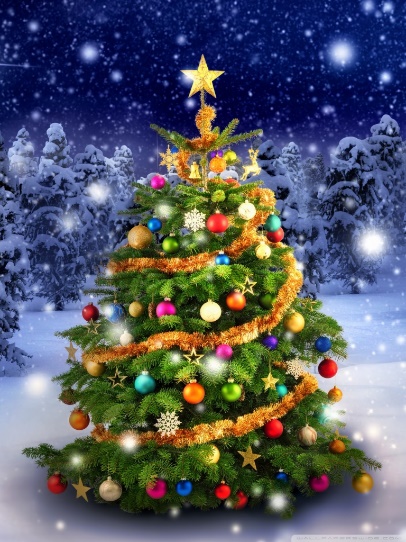    o 15:00 hodine          v sále Kultúrneho domu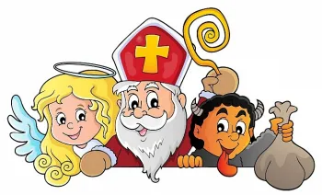 